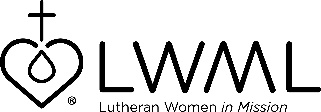 YEAR 4: FEBRUARY — Coordinator NotesFebruary is often thought of as the month of love. Love is a very popular word. We hear a lot about it through the media and advertising. Everybody needs love — especially the love of God. Share this Bible study about love in Ruth and Naomi’s story with your members. Access the Bible study God’s Valentine to UsFor Paper Copies: Download and print this month’s resource (in bold above) to share with each Mailbox Member.Remember to sign the message with your contact information! For Electronic Communication:  Send a new email and type “LWML Mailbox Member Greeting” in the subject line.Copy and paste the Mailbox Member message on the next page into your email.  Attach the resource(s) for the month. Distribute the resource to your Mailbox Members with the note found below.-----------------------------------------------------------------------------------------------------------------Hello Lutheran Woman in Mission! Love is a very popular word. We hear a lot about it in our culture. Everybody needs love. Everybody wants to get that valentine that Charlie Brown is always waiting for at the mailbox. Well, you and I are blessed. We do have a valentine waiting for us — a love letter from God just waiting for us to open His Word and read it. 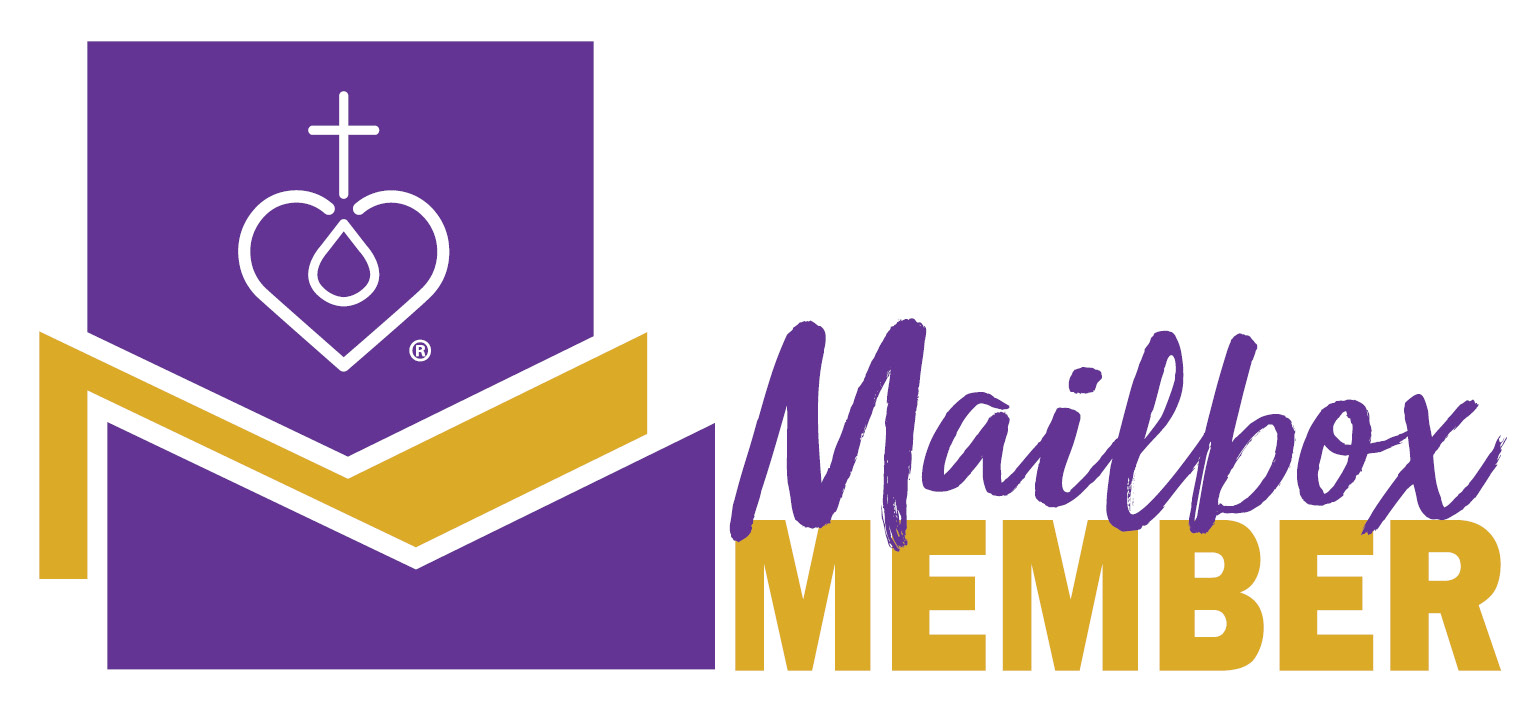 Fix yourself a cup of tea, grab your Bible, and spend some time taking a closer look at the love in Ruth and Naomi's story in the book of Ruth.Please call me at _______________________ if you have any questions. It is a joy to be in service with you!Your Sister in Christ, _______________________________ -----------------------------------------------------------------------------------------------------------------LWML Group and Leader Development CommitteeCopyright © 2022 Lutheran Women’s Missionary League. All rights reserved.lwml.org